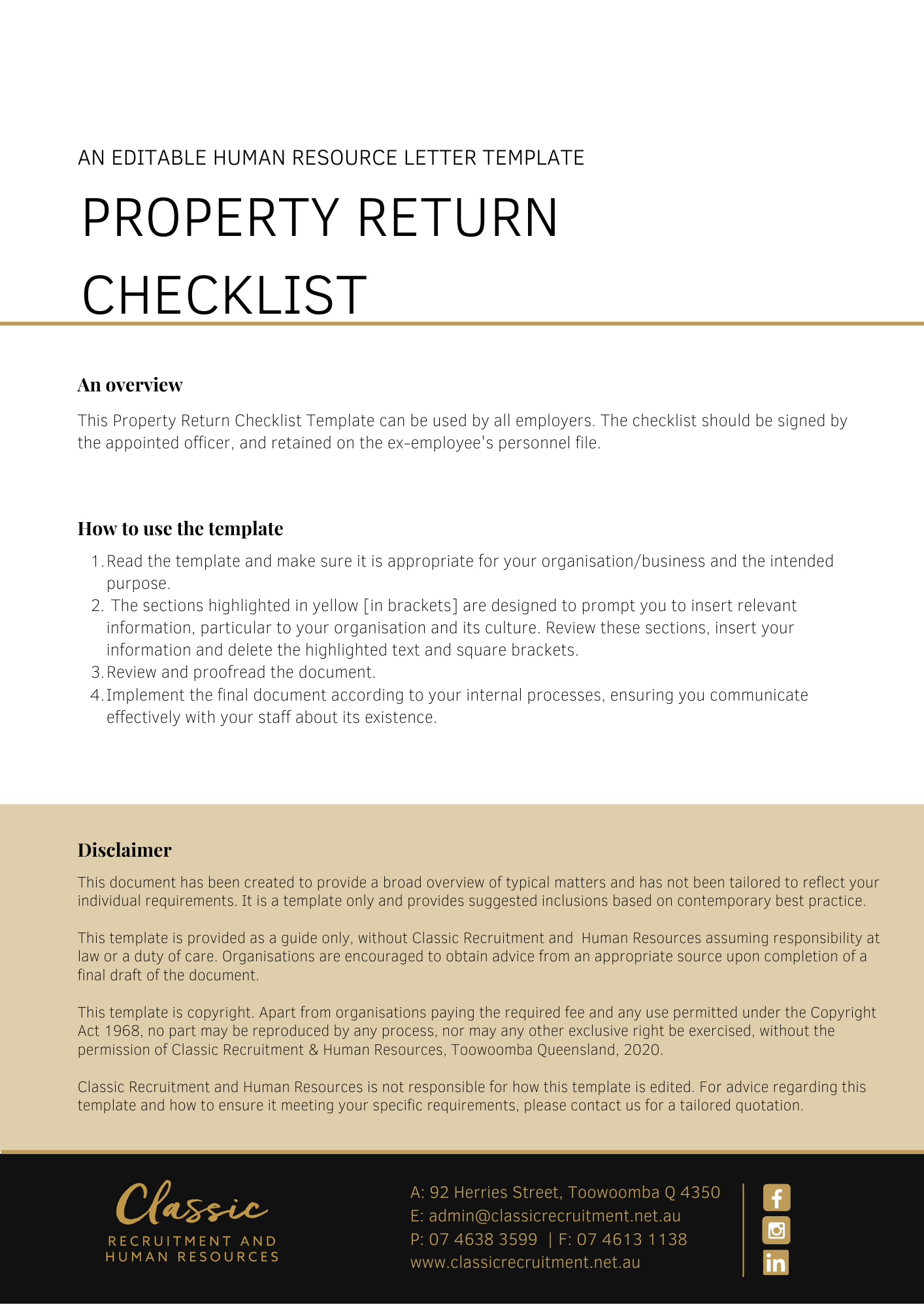 Property Return ChecklistName: [Employee Name]Position: [Employee Position]Termination date: [Termination Date]The following property of [Company Name] must be recovered or actioned prior to [Employee Name] leaving the employment of [Company Name]. The [Insert Position] must initial and tick the appropriate columns.[Insert Position]Signature: 	..........................................................................                                                        Date: 		..........................................................................Print Name: 	..........................................................................ItemReturnedNot applicableInitialUniforms and Personal Protective EquipmentSecurity/access cardsOffice entry keys/passesOffice internal keys/passesLocker key/passFiling cabinet keys/passBuilding entry keys/passesParking permitStaff ID cardVehicles, tools of trade, equipmentCompany vehicle and keysCompany vehicle inspectionVehicle accessories belong to the company (e.g. GPS devices, Bluetooth accessories, First Aid kits, fire extinguishers, etc)Tools of trade supplied by the businessEquipment supplied by the businessITMobile phoneMobile phone chargerPagerInformation storage devices - e.g. flash storage drives, CDs/DVDsLaptop and chargerOther computer equipmentBusiness cardsBusiness credit cardsCabcharge cardsPetrol cardPrinted materialOffice stationery (e.g. letterheads)Name badgesBusiness cardsPrice/customer listsPolicy and procedure manualProduct catalogues, samples, etcPrecedentsCustomer contact details (e.g. phone, email, customer business cards, etc)Confidential information and intellectual propertyAll confidential information of the businessAll Intellectual property of the businessOther items (please specify)Actions to be taken in relation to items not returnedActions to be taken in relation to items not returnedActions to be taken in relation to items not returnedActions to be taken in relation to items not returnedCommentsCommentsComments